This camera is slightly used. We purchased it and got a different camera as a gift. It works great and in like new condition. It includes all of the original equipment, packaging and literature.The Fujifilm FinePix J38 packs a punch with a 12 Megapixel CCD, a 3x Fujinon optical zoom lens and a brilliant 2.7" high resolution LCD which displays images with sharpness and clarity. The J38 is loaded with features designed to make picture taking easy so users can concentrate on their subjects and less on camera setting. The user gets high quality, crisp and clear photos which can be enlarged, printed, e-mailed or put into creative projects. 

A key feature of the J38 is Automatic Scene Recognition, in which framed scenes are automatically detected and selected into appropriate camera settings: Portrait, Landscape, Night, Macro, Night Portrait, and Backlit Portrait. 
Additionally, the J38 has modes for most any situation including: Baby, Anti-blur, Portrait, Landscape, Panorama, Sport, Night, Night (Tripod), Natural Light, Beach, Snow, Fireworks, Sunset, Flower, Party, Text, Movie and Manual.

With a profile of only 0.8" (20mm) thick and 3.6" (92mm) wide, the FinePix J38 is the perfect on-the-go camera fitting easily into a shirt pocket or handbag. 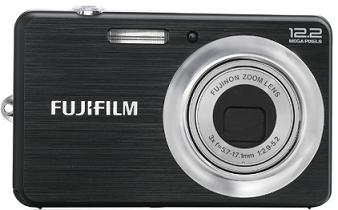 Automatic Scene Recognition & Face Detection The FinePix J38 features Fujifilm's new SR Auto mode (Automatic Scene Recognition), which enables the camera to intelligently recognize six types of scenes automatically: Portrait, Landscape, Night, Night Macro, Night Portrait and Backlit Portrait. For each picture taken in this mode, the camera will optimize the ideal exposure, focus, white balance and ISO, and engage Face Detection and Picture Stabilization as needed, for the scene to ensure the best quality picture is captured with ease. • Versatile Shooting Modes An extensive selection of pre-programmed shooting modes ensures great photos in various conditions, eliminating the need to fuss with camera settings while delivering optimum results. These modes are Auto Scene Recognition, Auto, Baby, Anti-blur, Portrait, Landscape, Panorama, Sport, Night, Night (Tripod), Natural Light, Beach, Snow, Fireworks, Sunset, Flower, Party, Text, Movie, and Manual. • Picture Stabilization The FinePix J38 has Fujifilm's Picture Stabilization which ensures clear blur-free photos. • Panoramic Shooting Mode Lets you capture and combine up to three consecutive shots, creating one large panoramic shot. • Low Light Shooting Utilizes ISO settings of up to 3200 at 3MP, to capture stunning images even in low light. • 2.7" LCD The large, bright LCD display makes it easy to compose great photos. And sharing pictures is a pleasure, thanks to a high-impact 230,000-dot resolution. • Extended Battery Life A Long-life rechargeable Li-ion battery is included for extended shooting time. • Slim Design At only 0.8" thick 3.6" wide, this sleek and slim FinePix J38 slips effortlessly into your bag or pocket to go everywhere with ease. Mfr # 15986728